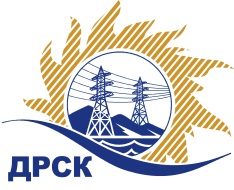 Акционерное Общество«Дальневосточная распределительная сетевая  компания»Протокол заседания Закупочной комиссии по вскрытию поступивших конвертовг. БлаговещенскСпособ и предмет закупки: открытый электронный запрос цен: «Батарея аккумуляторная» Закупка № 39	Планируемая стоимость закупки в соответствии с ГКПЗ: 7 640 677,97 руб. без учета НДС.ПРИСУТСТВОВАЛИ:Три член постоянно действующей Закупочной комиссии АО «ДРСК» 2 уровняИнформация о результатах вскрытия конвертов:В ходе проведения запроса цен было получено 5 заявок, конверты с которыми были размещены в электронном виде на Торговой площадке Системы www.b2b-energo.ru.Вскрытие конвертов было осуществлено в электронном сейфе организатора запроса цен на Торговой площадке Системы www.b2b-energo.ru автоматически.Дата и время начала процедуры вскрытия конвертов с предложениями участников:09:00   24.11.2016Место проведения процедуры вскрытия конвертов с предложениями участников:Торговая площадка Системы www.b2b-energo.ruВ конвертах обнаружены предложения следующих участников запроса цен:Ответственный секретарь Закупочной комиссии 2 уровня АО «ДРСК»	М.Г. ЕлисееваТерёшкина Г.М.(4162)397-260	№ 07/МР-В24.11.2016г.№Наименование участника и его адресПредмет заявки на участие в запросе предложений1ООО "ПРЕОРА" (117648, Россия, г. Москва, Микрорайон Чертаново Северное, д. 1А, этаж 3, пом. XIV, комн. 1)Заявка: Закупка № 39 Батарея аккумуляторная, подана 23.11.2016 в 02:05
Цена: 6 353 592,00 руб. (цена без НДС: 5 384 400,00 руб.)2ООО «Группа ЭНЭЛТ» (420012, Российская Федерация, Республика Татарстан, город Казань, улица Ульянова-Ленина, дом 19)Заявка, подана 22.11.2016 в 09:49
Цена: 6 366 242,80 руб. (цена без НДС: 5 395 121,02 руб.)3ООО "ПО "Энергореконструкция" (620028, г. Екатеринбург, ул. Крылова, 29)Заявка: Просим рассмотреть наше предложение на поставку аккумуляторных батарей с ЗВУ и стеллажами, подана 22.11.2016 в 06:53
Цена: 8 570 928,01 руб. (цена без НДС: 7 263 498,31 руб.)4ООО "Ольдам" (115304 г. Москва, Кавказский бульвар, д. 29, корп. 1)Заявка, подана 22.11.2016 в 11:24
Цена: 8 980 000,00 руб. (цена без НДС: 7 610 169,49 руб.)5ООО ПК "Электроконцепт" (141240, Россия, Московская область, Пушкинский р-н, г. Пушкино, мкр Мамонтовка, ул. Центральная , д. 2, помещение 11)Заявка: Закупка №39_Батарея аккумуляторная, подана 22.11.2016 в 11:57
Цена: 9 015 200,00 руб. (цена без НДС: 7 640 000,00 руб.)